2公埼理第226号令和2年10月19日会員各位公益社団法人　埼玉県理学療法士会　会　長　　　　　　南本　浩之南部ブロック理事　　髙宮　尚之　　　　　さいたまエリア長　　宇野　　潤（公文書番号にて公印省略）令和2年度南部ブロックさいたまエリア研修会Ⅲ(新プロC-1取得可能)の開催ご案内テーマ：『めまいに対する理学療法』拝啓　会員の皆様におかれましては、ますますご清栄のこととお喜び申し上げます。この度、令和2年度南部ブロックさいたまエリア研修会を下記の通り開催いたします。本研修会は臨床においてどのように対応するべきか悩まれる方も多いであろう【めまいに対する理学療法】という内容をテーマに、臨床での考え方の幅が広がる理論などについて学んでいただく企画となっております。尚、今回の研修会は新型コロナウイルスの影響もあり、例年の対面開催ではなくオンライン開催と致します。Web参加が初めての方に於きましても事前の動作確認等を実施致しますので積極的に参加をしていただきたいと運営委員一同お待ちしております。敬具記１．日　時：令和2年12月4日（金）19：30　～　21：00(入室時間19：10～19：25)　　　　　＊開始5分前までにZoomへの入室を完了してください。２．会　場：オンライン(Zoomミーティングを使用)　(ご自身のパソコンやスマートフォン・タブレットなどから参加可能) ３．テーマ：『めまいに対する理学療法』４．講　師：松村　将司氏(杏林大学保健学部理学療法学科　講師)５．定　員：30名６．対　象：埼玉県理学療法士会　会員（入会申請中の方も可）７．参加費：無料８．単位認定：新人教育プログラム単位【C-1神経系疾患の理学療法】が付与されます。　　※遅刻や途中退室によりポイントが付与されないことがあります。9．申込み方法下記申し込みフォーム：　https://docs.google.com/forms/d/1zfQT9JeiXrlrZuAVLnDndv6zaGY4NUSmzA0hlpGb0rs/edit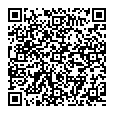 または右記QRコードより、お申し込みください。（公社）埼玉県理学療法士会ホームページ（http://www.saitama-pt.or.jp/）の講習会・研修会一覧からも申し込み可能です。※申し込みの注意事項・申し込み後、自動返信メールの送付をもって受付とさせていただきます。・応募多数の場合は、事前に締め切らせていただきたく場合がございます。・講習会申し込み後に、キャンセルされる場合は、必ず『南部ブロックさいたまエリア研修会Ⅲ　事務局』へご連絡ください。無断キャンセルの場合は、今後の当士会主催の研修会参加を制限させていただく場合がございます。10．注意事項・オンライン研修内での録画・録音等は禁止させていただきます。・通信環境はご自身で整えていただくようお願い致します。・出席確認のため、研修中はビデオをONにしていただき顔が映るようにしてご参加ください。※本研修会の開催前に参加希望の方を対象にZOOMにおけるパソコン・スマートホン・タブレット等の動作確認を兼ねて予行練習を行いたいと考えております。予行練習の日時やアクセスのための情報は参加申し込み後に事務局よりご連絡いたします。また、事前にhttp://zoom.us/testにアクセスしていただき、テストミーティングに参加されることをお勧めします。11．申し込み期間：　　2020年 11月2日(月)　～　11月16日（月）まで以上【お問い合わせ】　（公社）埼玉県理学療法士会　南部ブロックさいたまエリア研修会Ⅲ事務局　さいたま市民医療センター　遠藤　翔太Email：saitama_nanbu_ptsaitama@yahoo.co.jp 　電話でのお問い合わせはご遠慮ください。